CURRICULUM VITAE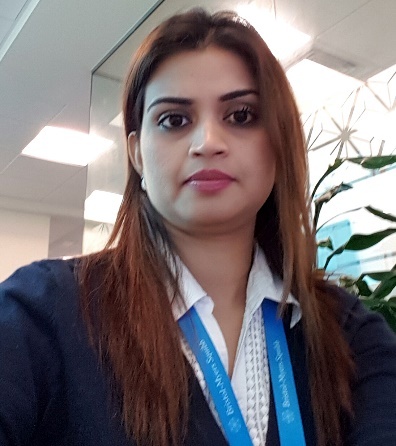 RUPALI  RUPALI.353168@2freemail.com   Bachelor in PharmacyOBJECTIVESeeking for a responsible Pharmacist/Pharma Regulatory assistant position in a prestigious organization where I can utilize my active experience and skills for delivering promising work.PROFILEProvided regulatory support for the implementation of filing strategies for new markets in Middle East to expand the global footprint of the company.Two years of experience in Pharmacy as Trainee Pharmacist.  Experience as Asst. Production Manager.Involved in Inventory control in Pharmacy.Careful management of prescription medication to prevent abuse.Effective management of medical insurance paper work.PROFESSIONAL EXPERIENCE: Bristol Myers Squibb, Dubai:Since February 2016 till January 2017As Scientific Office OfficerAssisted in the development and maintenance of regulatory files, records, and reporting systems.Prepare submission for renewal of existing products.Prepare submission for registration of new pharmaceutical products.Prepare responses to distributors to address queries or deficiencies in submission.Preparing Comparison table for pharmaceutical products.Retail Pharmacy Experience: UAE: London Pharmacy - Border healthcare group:  Since Feb 2015 to July 2015Pharmacy in chargeAl Nabbah Pharmacy: 16 monthsAs Trainee PharmacistJob involved dispensing medicines, Stock taking and Clearance of medical insurance forms.Al Farah Pharmacy: 6 monthsAs trainee pharmacistMillennium Pharmacy, Sharjah:  6 monthsAs Trainee PharmacistMANSAR INDUSTRIES (SHARJAH FZE): Since Jan 2004 to March 2005As Asst. Production ManagerMansar Industries is a small-scale industry involved in Mircronization of raw materials eg. Analgin Metronidazole, Theophyline non-hazardous drugs, which is used in preparation of tablets, creams &suspentionsfollowing all the Good Manufacturing Practices. (GMPS)Jobs involved following responsibilities:Preparation of Batch Manufacturing Record (BMR)To counter check & sign issued BMR to ensure current version, correct B. No.,Sr.No.Batch size. To counter sign BMR issuance register to ensure current details in the issuance register.To Maintain Raw material transfers, note, packing material transfers note, Finished Goods transfers note and prepare Daily Production Report.To keep daily temperature & humidity chart, Daily cleaning record& daily Air handling record.                Promo Advertising Agency, Sharjah:Since July 2003 to September 2003As Secretary cum AccountantJob involved preparation of Quotation, Delivery Preparation of Challan, Invoices, File work. Office administration.NATIONALITY     		: 	Indian. EDUCATION 			: 	 Bachelor inPharmacy (2001, First Class, S.N.D.T./Mumbai, India) LICENSE			: 	Ministry of Health, UAE (2014)					Dubai Driving License.DATE OF BIRTH 		:	14th Feb, 1980.MARITAL STATUS 		: 	MarriedVISA DETAILS            		 :	SharjahResidence visa (Husband sponsored)COMPUTER SKILLS 		: 	 Packages- MSOffice:Excel,Word and Power PointPROFESSIONAL TRAINING 	: 	Practical industrial training in Haffkine Bio Pharmaceutical Corp. Ltd.  (A Govt. of Maharashtra Undertaking). During training I was associated with production Department of corp. viz: Pharmaceutical, Quality control (Chemical and biological) and Quality assurance.PROJECT			: 	Successfully completed final year project onApplications ofX-Rays in 				Pharmacy and diagnosis under the guidance of Dr. PratimaTatke, Prof 				S.N.D.T College Mumbai.Personal Attributes:Hardworking, Team working attitude, initiative, punctual, determined and ability to work under pressure.